Name: 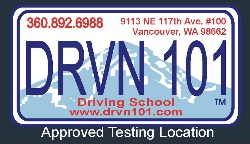 #8 DRUGS & ALCOHOL- DEPUTY CHRISWas she a bad person? __ __________________How many people die per year in alcohol related accidents: _______________________________.Time Distance: ____ ___ to see it   _______ action = ____ reaction timeAt 40 mph you travel _____ a second which is the length of a _____________________. Explained lowered inhibitions: What is the average time it takes to eliminate alcohol from a human body?Men: ___________________________________   Women: ___________________________________What makes you sober?  What is a MIP?What are the penalties for an MIP?What is a DUI? What are the penalties for a DUI?What is the BAC limit for alcohol 20 and younger: _________________________ What is the BAC limit for alcohol 21 and over: ____________________________What are the limits for marijuana 20 and younger:____0____________________   What are the limits for marijuana 21 and over: __5 nana grams_______________Can you get arrested if you are under a 0.08% as an adult? Bonus Questions:What type of alcohol can be consumed by humans? Why do you need to know? 